Методическая разработка мастер-класса«Хохломская роспись в нетрадиционной технике рисования «Граттаж»(для педагогов дополнительного образования, воспитателей детских садов, учителей ИЗО)Автор-составитель:Миловичко Анастасия Александровна, методистМБУ ДО «Детско-юношеский центр»	Междуреченск 2022Пояснительная запискаДанный материал представляет собой методическую разработку мастер – класса «Хохломская роспись в нетрадиционной технике рисования «Граттаж», он будет полезен педагогам дополнительного образования на занятиях по программам художественной направленности, воспитателям детских садов, работающих в старших и подготовительных группах, учителям ИЗО на уроках рисования.2022 год объявлен годом народного искусства и нематериального культурного наследия народов России.  Хохломская роспись - это уникальный русский народный промысел, существующий уже более трехсот лет. Граттаж – это техника нетрадиционного рисования, получившая популярность в России в 20 веке. В данном мастер-классе  хохломская роспись получает второе дыхание.  Через нетрадиционную, интересную технику «Граттаж» изучаются элементы древнейшего народного промысла, тем самым актуализируется давно забытое искусство.Цель мастер-класса - распространение личного педагогического опыта и демонстрация новых творческих приемов по использованию нетрадиционной техники рисования «Гратаж» в хохломской росписи.Задачи:- познакомить участников мастер-класса с нетрадиционной техникой «граттаж»;- научить рисовать элементы хохломской росписи;- способствовать развитию воображения, фантазии  участников мастер-класса;- содействовать формированию эмоциональных, позитивных  чувств, настроения.  Оборудование и материалы: компьютер, проектор, заготовки, зубочистки.Демонстрационный материал:  - деревянные ложки с узорами хохломской росписи; - альбом для рисования «Узоры», изд.  «МАЛЫШ» 1975 год; - альбом для рисования «Яркие узоры», изд. «МАЛЫШ», 1986 год;- готовые картины - образцы, выполненные в данной технике;- шаблоны для рисования;- технологическая карта мастер-класса.Ход мастер-класса- Здравствуйте, я Миловичко Анастасия Александровна, методист детско-юношеского центра. Сегодня я поделюсь с вами своим опытом использования техники «Гратаж» в изучении элементов хохломской росписи.В поисках новых приемов и методов обучения возникла идея представить хохломскую роспись в новом формате, так, чтобы детям было  интересно и легко ее изучить. Граттаж - способ выполнения рисунка путём процарапывания острым инструментом бумаги, залитых тушью или гуашью (на слайде показаны примеры картин, выполненных в технике «Гратаж»)  Другое название техники — воскография. Произведения, выполненные в технике граттажа, отличаются контрастом белых или цветных линий рисунка и чёрного фона.  В данном мастер классе мы создадим композицию из элементов хохломской росписи в нетрадиционной технике рисования «Граттаж».  Листы бумаги, на которых вы будете процарапывать свой рисунок прошли специальную подготовку:1 этап – я взяла плотную бумагу (можно также использовать картон) и раскрасила ее цветами хохломской росписи, а именно – желтым, красным, зеленым.2 этап – раскрашенные листы покрыла воском. Растопила в глубокой сковороде восковые свечи до жидкого состояния и аккуратно опускала туда листы, воск равномерно распределился на бумаге и застыл тонким слоем.3 этап – черной гуашью покрыла листы, для того, чтобы краска хорошо сцеплялась с поверхностью, добавила мыльный раствор, затем дала хорошо просохнуть.Приступим к работе. Возьмите зубочистку и методом выцарапывания начните создавать рисунок.  Возьмите шаблон, наложите его на лист и процарапайте контур. Затем аккуратно процарапайте узоры внутри обведенного контура. - Понятно задание?Участники выполняют задание.- Обратите внимание на слайд, здесь представлены элементы хохломской росписи, которые вы можете использовать в своем рисунке, также в качестве образцов перед вами находятся альбомы, деревянные ложки, картинки, глядя на них вы можете составить свою уникальную композицию. Проявление самостоятельности и креативности приветствуется, миксуйте различные узоры. Экспериментируйте в толщине линий и в расположении элементов.   В ходе работы методист подходит к участникам мастер-класса, дает советы, делает замечания.- Понравился ли вам мастер-класс? Нашли что то полезное для своей работы? Участники отвечают на вопросы.- Спасибо за участие!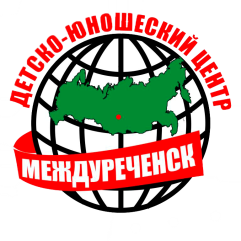 Муниципальное бюджетное образовательное учреждениедополнительного образования детей«Детско-юношеский центр»